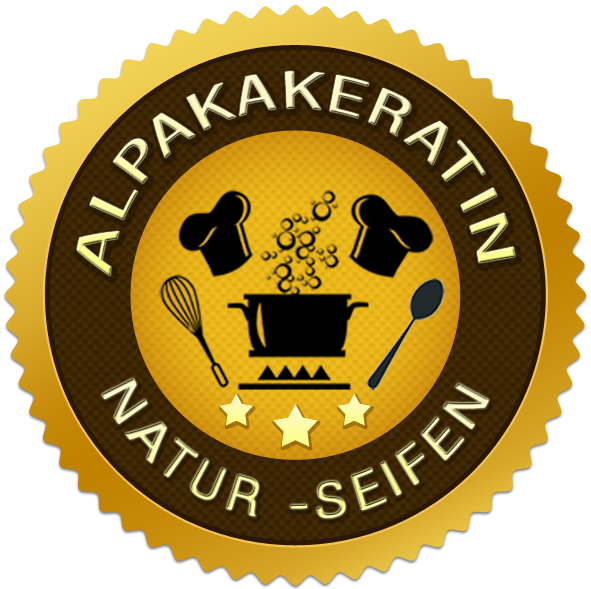 die Seifenköche
Folke Lanius & Wolfgang Pigl GbRdie Seifenköche
Folke Lanius & Wolfgang Pigl GbRDas kleine Seifen EinmaleinsUnsere Seifen:sind handgemachtwerden aus hochwertigen und  hochpflegenden Pflanzenfetten gefertigt              (Sheabutter und Olivenöl als Hauptbestandteil…..Luxus pur)enthalten keine tierischen Fettesind palmölfrei, dem Regenwald zuliebeenthalten keine Zusatzstoffeenthalten keine Konservierungsstoffeenthalten kein Parabene oder Mineralöle                                                  enthalten als pflegenden Bestandteil das Keratin der Alpakafaser             (Alpakavlies besteht zu über 90% aus Keratin, einem außerordentlich widerstandfähigem Faserprotein, das dem Haar Elastizität und Spannkraft verleiht. Dieses Keratin wird chemisch ausgelöst und der Seife zugesetzt. Hier sorgt es dafür, dass sich die menschliche Haut, Nägel und Haare, die ebenfalls aus Keratin bestehen, regenerieren)sind mit 9% überfettet und pflegen die Haut ohne zusätzliche Handcremesind mindestens 18 Monate haltbarhärten im Laufe der Zeit aus und werden ergiebiger.                                                          „Je älter, desto besser“weisen manchmal eine dünne puderig weiße Schicht auf:                                             diese so genannte Sodaasche ist ein Gütezeichen einer handgesiedeten Seife und kein Qualitätsfehlersind sehr feuchtigkeitsempfindlich……. Bitte trocken lagern!sind zertifiziert und nach EU Standard gefertigtsind umweltfreundlich, in einem regional hergestellten Kraftkarton verpacktUnsere Seifen:sind handgemachtwerden aus hochwertigen und  hochpflegenden Pflanzenfetten gefertigt              (Sheabutter und Olivenöl als Hauptbestandteil…..Luxus pur)enthalten keine tierischen Fettesind palmölfrei, dem Regenwald zuliebeenthalten keine Zusatzstoffeenthalten keine Konservierungsstoffeenthalten kein Parabene oder Mineralöle                                                  enthalten als pflegenden Bestandteil das Keratin der Alpakafaser             (Alpakavlies besteht zu über 90% aus Keratin, einem außerordentlich widerstandfähigem Faserprotein, das dem Haar Elastizität und Spannkraft verleiht. Dieses Keratin wird chemisch ausgelöst und der Seife zugesetzt. Hier sorgt es dafür, dass sich die menschliche Haut, Nägel und Haare, die ebenfalls aus Keratin bestehen, regenerieren)sind mit 9% überfettet und pflegen die Haut ohne zusätzliche Handcremesind mindestens 18 Monate haltbarhärten im Laufe der Zeit aus und werden ergiebiger.                                                          „Je älter, desto besser“weisen manchmal eine dünne puderig weiße Schicht auf:                                             diese so genannte Sodaasche ist ein Gütezeichen einer handgesiedeten Seife und kein Qualitätsfehlersind sehr feuchtigkeitsempfindlich……. Bitte trocken lagern!sind zertifiziert und nach EU Standard gefertigtsind umweltfreundlich, in einem regional hergestellten Kraftkarton verpacktUnsere Seifen:sind handgemachtwerden aus hochwertigen und  hochpflegenden Pflanzenfetten gefertigt              (Sheabutter und Olivenöl als Hauptbestandteil…..Luxus pur)enthalten keine tierischen Fettesind palmölfrei, dem Regenwald zuliebeenthalten keine Zusatzstoffeenthalten keine Konservierungsstoffeenthalten kein Parabene oder Mineralöle                                                  enthalten als pflegenden Bestandteil das Keratin der Alpakafaser             (Alpakavlies besteht zu über 90% aus Keratin, einem außerordentlich widerstandfähigem Faserprotein, das dem Haar Elastizität und Spannkraft verleiht. Dieses Keratin wird chemisch ausgelöst und der Seife zugesetzt. Hier sorgt es dafür, dass sich die menschliche Haut, Nägel und Haare, die ebenfalls aus Keratin bestehen, regenerieren)sind mit 9% überfettet und pflegen die Haut ohne zusätzliche Handcremesind mindestens 18 Monate haltbarhärten im Laufe der Zeit aus und werden ergiebiger.                                                          „Je älter, desto besser“weisen manchmal eine dünne puderig weiße Schicht auf:                                             diese so genannte Sodaasche ist ein Gütezeichen einer handgesiedeten Seife und kein Qualitätsfehlersind sehr feuchtigkeitsempfindlich……. Bitte trocken lagern!sind zertifiziert und nach EU Standard gefertigtsind umweltfreundlich, in einem regional hergestellten Kraftkarton verpacktUnsere Seifen:sind handgemachtwerden aus hochwertigen und  hochpflegenden Pflanzenfetten gefertigt              (Sheabutter und Olivenöl als Hauptbestandteil…..Luxus pur)enthalten keine tierischen Fettesind palmölfrei, dem Regenwald zuliebeenthalten keine Zusatzstoffeenthalten keine Konservierungsstoffeenthalten kein Parabene oder Mineralöle                                                  enthalten als pflegenden Bestandteil das Keratin der Alpakafaser             (Alpakavlies besteht zu über 90% aus Keratin, einem außerordentlich widerstandfähigem Faserprotein, das dem Haar Elastizität und Spannkraft verleiht. Dieses Keratin wird chemisch ausgelöst und der Seife zugesetzt. Hier sorgt es dafür, dass sich die menschliche Haut, Nägel und Haare, die ebenfalls aus Keratin bestehen, regenerieren)sind mit 9% überfettet und pflegen die Haut ohne zusätzliche Handcremesind mindestens 18 Monate haltbarhärten im Laufe der Zeit aus und werden ergiebiger.                                                          „Je älter, desto besser“weisen manchmal eine dünne puderig weiße Schicht auf:                                             diese so genannte Sodaasche ist ein Gütezeichen einer handgesiedeten Seife und kein Qualitätsfehlersind sehr feuchtigkeitsempfindlich……. Bitte trocken lagern!sind zertifiziert und nach EU Standard gefertigtsind umweltfreundlich, in einem regional hergestellten Kraftkarton verpackt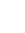 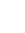 Plohnerstr. 808228 RodewischUnsere Seifen:sind handgemachtwerden aus hochwertigen und  hochpflegenden Pflanzenfetten gefertigt              (Sheabutter und Olivenöl als Hauptbestandteil…..Luxus pur)enthalten keine tierischen Fettesind palmölfrei, dem Regenwald zuliebeenthalten keine Zusatzstoffeenthalten keine Konservierungsstoffeenthalten kein Parabene oder Mineralöle                                                  enthalten als pflegenden Bestandteil das Keratin der Alpakafaser             (Alpakavlies besteht zu über 90% aus Keratin, einem außerordentlich widerstandfähigem Faserprotein, das dem Haar Elastizität und Spannkraft verleiht. Dieses Keratin wird chemisch ausgelöst und der Seife zugesetzt. Hier sorgt es dafür, dass sich die menschliche Haut, Nägel und Haare, die ebenfalls aus Keratin bestehen, regenerieren)sind mit 9% überfettet und pflegen die Haut ohne zusätzliche Handcremesind mindestens 18 Monate haltbarhärten im Laufe der Zeit aus und werden ergiebiger.                                                          „Je älter, desto besser“weisen manchmal eine dünne puderig weiße Schicht auf:                                             diese so genannte Sodaasche ist ein Gütezeichen einer handgesiedeten Seife und kein Qualitätsfehlersind sehr feuchtigkeitsempfindlich……. Bitte trocken lagern!sind zertifiziert und nach EU Standard gefertigtsind umweltfreundlich, in einem regional hergestellten Kraftkarton verpacktUnsere Seifen:sind handgemachtwerden aus hochwertigen und  hochpflegenden Pflanzenfetten gefertigt              (Sheabutter und Olivenöl als Hauptbestandteil…..Luxus pur)enthalten keine tierischen Fettesind palmölfrei, dem Regenwald zuliebeenthalten keine Zusatzstoffeenthalten keine Konservierungsstoffeenthalten kein Parabene oder Mineralöle                                                  enthalten als pflegenden Bestandteil das Keratin der Alpakafaser             (Alpakavlies besteht zu über 90% aus Keratin, einem außerordentlich widerstandfähigem Faserprotein, das dem Haar Elastizität und Spannkraft verleiht. Dieses Keratin wird chemisch ausgelöst und der Seife zugesetzt. Hier sorgt es dafür, dass sich die menschliche Haut, Nägel und Haare, die ebenfalls aus Keratin bestehen, regenerieren)sind mit 9% überfettet und pflegen die Haut ohne zusätzliche Handcremesind mindestens 18 Monate haltbarhärten im Laufe der Zeit aus und werden ergiebiger.                                                          „Je älter, desto besser“weisen manchmal eine dünne puderig weiße Schicht auf:                                             diese so genannte Sodaasche ist ein Gütezeichen einer handgesiedeten Seife und kein Qualitätsfehlersind sehr feuchtigkeitsempfindlich……. Bitte trocken lagern!sind zertifiziert und nach EU Standard gefertigtsind umweltfreundlich, in einem regional hergestellten Kraftkarton verpacktUnsere Seifen:sind handgemachtwerden aus hochwertigen und  hochpflegenden Pflanzenfetten gefertigt              (Sheabutter und Olivenöl als Hauptbestandteil…..Luxus pur)enthalten keine tierischen Fettesind palmölfrei, dem Regenwald zuliebeenthalten keine Zusatzstoffeenthalten keine Konservierungsstoffeenthalten kein Parabene oder Mineralöle                                                  enthalten als pflegenden Bestandteil das Keratin der Alpakafaser             (Alpakavlies besteht zu über 90% aus Keratin, einem außerordentlich widerstandfähigem Faserprotein, das dem Haar Elastizität und Spannkraft verleiht. Dieses Keratin wird chemisch ausgelöst und der Seife zugesetzt. Hier sorgt es dafür, dass sich die menschliche Haut, Nägel und Haare, die ebenfalls aus Keratin bestehen, regenerieren)sind mit 9% überfettet und pflegen die Haut ohne zusätzliche Handcremesind mindestens 18 Monate haltbarhärten im Laufe der Zeit aus und werden ergiebiger.                                                          „Je älter, desto besser“weisen manchmal eine dünne puderig weiße Schicht auf:                                             diese so genannte Sodaasche ist ein Gütezeichen einer handgesiedeten Seife und kein Qualitätsfehlersind sehr feuchtigkeitsempfindlich……. Bitte trocken lagern!sind zertifiziert und nach EU Standard gefertigtsind umweltfreundlich, in einem regional hergestellten Kraftkarton verpacktUnsere Seifen:sind handgemachtwerden aus hochwertigen und  hochpflegenden Pflanzenfetten gefertigt              (Sheabutter und Olivenöl als Hauptbestandteil…..Luxus pur)enthalten keine tierischen Fettesind palmölfrei, dem Regenwald zuliebeenthalten keine Zusatzstoffeenthalten keine Konservierungsstoffeenthalten kein Parabene oder Mineralöle                                                  enthalten als pflegenden Bestandteil das Keratin der Alpakafaser             (Alpakavlies besteht zu über 90% aus Keratin, einem außerordentlich widerstandfähigem Faserprotein, das dem Haar Elastizität und Spannkraft verleiht. Dieses Keratin wird chemisch ausgelöst und der Seife zugesetzt. Hier sorgt es dafür, dass sich die menschliche Haut, Nägel und Haare, die ebenfalls aus Keratin bestehen, regenerieren)sind mit 9% überfettet und pflegen die Haut ohne zusätzliche Handcremesind mindestens 18 Monate haltbarhärten im Laufe der Zeit aus und werden ergiebiger.                                                          „Je älter, desto besser“weisen manchmal eine dünne puderig weiße Schicht auf:                                             diese so genannte Sodaasche ist ein Gütezeichen einer handgesiedeten Seife und kein Qualitätsfehlersind sehr feuchtigkeitsempfindlich……. Bitte trocken lagern!sind zertifiziert und nach EU Standard gefertigtsind umweltfreundlich, in einem regional hergestellten Kraftkarton verpackt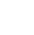 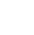 0174 911 62 78(fast aussichtslos)Unsere Seifen:sind handgemachtwerden aus hochwertigen und  hochpflegenden Pflanzenfetten gefertigt              (Sheabutter und Olivenöl als Hauptbestandteil…..Luxus pur)enthalten keine tierischen Fettesind palmölfrei, dem Regenwald zuliebeenthalten keine Zusatzstoffeenthalten keine Konservierungsstoffeenthalten kein Parabene oder Mineralöle                                                  enthalten als pflegenden Bestandteil das Keratin der Alpakafaser             (Alpakavlies besteht zu über 90% aus Keratin, einem außerordentlich widerstandfähigem Faserprotein, das dem Haar Elastizität und Spannkraft verleiht. Dieses Keratin wird chemisch ausgelöst und der Seife zugesetzt. Hier sorgt es dafür, dass sich die menschliche Haut, Nägel und Haare, die ebenfalls aus Keratin bestehen, regenerieren)sind mit 9% überfettet und pflegen die Haut ohne zusätzliche Handcremesind mindestens 18 Monate haltbarhärten im Laufe der Zeit aus und werden ergiebiger.                                                          „Je älter, desto besser“weisen manchmal eine dünne puderig weiße Schicht auf:                                             diese so genannte Sodaasche ist ein Gütezeichen einer handgesiedeten Seife und kein Qualitätsfehlersind sehr feuchtigkeitsempfindlich……. Bitte trocken lagern!sind zertifiziert und nach EU Standard gefertigtsind umweltfreundlich, in einem regional hergestellten Kraftkarton verpacktUnsere Seifen:sind handgemachtwerden aus hochwertigen und  hochpflegenden Pflanzenfetten gefertigt              (Sheabutter und Olivenöl als Hauptbestandteil…..Luxus pur)enthalten keine tierischen Fettesind palmölfrei, dem Regenwald zuliebeenthalten keine Zusatzstoffeenthalten keine Konservierungsstoffeenthalten kein Parabene oder Mineralöle                                                  enthalten als pflegenden Bestandteil das Keratin der Alpakafaser             (Alpakavlies besteht zu über 90% aus Keratin, einem außerordentlich widerstandfähigem Faserprotein, das dem Haar Elastizität und Spannkraft verleiht. Dieses Keratin wird chemisch ausgelöst und der Seife zugesetzt. Hier sorgt es dafür, dass sich die menschliche Haut, Nägel und Haare, die ebenfalls aus Keratin bestehen, regenerieren)sind mit 9% überfettet und pflegen die Haut ohne zusätzliche Handcremesind mindestens 18 Monate haltbarhärten im Laufe der Zeit aus und werden ergiebiger.                                                          „Je älter, desto besser“weisen manchmal eine dünne puderig weiße Schicht auf:                                             diese so genannte Sodaasche ist ein Gütezeichen einer handgesiedeten Seife und kein Qualitätsfehlersind sehr feuchtigkeitsempfindlich……. Bitte trocken lagern!sind zertifiziert und nach EU Standard gefertigtsind umweltfreundlich, in einem regional hergestellten Kraftkarton verpacktUnsere Seifen:sind handgemachtwerden aus hochwertigen und  hochpflegenden Pflanzenfetten gefertigt              (Sheabutter und Olivenöl als Hauptbestandteil…..Luxus pur)enthalten keine tierischen Fettesind palmölfrei, dem Regenwald zuliebeenthalten keine Zusatzstoffeenthalten keine Konservierungsstoffeenthalten kein Parabene oder Mineralöle                                                  enthalten als pflegenden Bestandteil das Keratin der Alpakafaser             (Alpakavlies besteht zu über 90% aus Keratin, einem außerordentlich widerstandfähigem Faserprotein, das dem Haar Elastizität und Spannkraft verleiht. Dieses Keratin wird chemisch ausgelöst und der Seife zugesetzt. Hier sorgt es dafür, dass sich die menschliche Haut, Nägel und Haare, die ebenfalls aus Keratin bestehen, regenerieren)sind mit 9% überfettet und pflegen die Haut ohne zusätzliche Handcremesind mindestens 18 Monate haltbarhärten im Laufe der Zeit aus und werden ergiebiger.                                                          „Je älter, desto besser“weisen manchmal eine dünne puderig weiße Schicht auf:                                             diese so genannte Sodaasche ist ein Gütezeichen einer handgesiedeten Seife und kein Qualitätsfehlersind sehr feuchtigkeitsempfindlich……. Bitte trocken lagern!sind zertifiziert und nach EU Standard gefertigtsind umweltfreundlich, in einem regional hergestellten Kraftkarton verpacktUnsere Seifen:sind handgemachtwerden aus hochwertigen und  hochpflegenden Pflanzenfetten gefertigt              (Sheabutter und Olivenöl als Hauptbestandteil…..Luxus pur)enthalten keine tierischen Fettesind palmölfrei, dem Regenwald zuliebeenthalten keine Zusatzstoffeenthalten keine Konservierungsstoffeenthalten kein Parabene oder Mineralöle                                                  enthalten als pflegenden Bestandteil das Keratin der Alpakafaser             (Alpakavlies besteht zu über 90% aus Keratin, einem außerordentlich widerstandfähigem Faserprotein, das dem Haar Elastizität und Spannkraft verleiht. Dieses Keratin wird chemisch ausgelöst und der Seife zugesetzt. Hier sorgt es dafür, dass sich die menschliche Haut, Nägel und Haare, die ebenfalls aus Keratin bestehen, regenerieren)sind mit 9% überfettet und pflegen die Haut ohne zusätzliche Handcremesind mindestens 18 Monate haltbarhärten im Laufe der Zeit aus und werden ergiebiger.                                                          „Je älter, desto besser“weisen manchmal eine dünne puderig weiße Schicht auf:                                             diese so genannte Sodaasche ist ein Gütezeichen einer handgesiedeten Seife und kein Qualitätsfehlersind sehr feuchtigkeitsempfindlich……. Bitte trocken lagern!sind zertifiziert und nach EU Standard gefertigtsind umweltfreundlich, in einem regional hergestellten Kraftkarton verpackt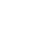 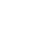 folke-lanius@t-online.de(Kontakt der Wahl)Unsere Seifen:sind handgemachtwerden aus hochwertigen und  hochpflegenden Pflanzenfetten gefertigt              (Sheabutter und Olivenöl als Hauptbestandteil…..Luxus pur)enthalten keine tierischen Fettesind palmölfrei, dem Regenwald zuliebeenthalten keine Zusatzstoffeenthalten keine Konservierungsstoffeenthalten kein Parabene oder Mineralöle                                                  enthalten als pflegenden Bestandteil das Keratin der Alpakafaser             (Alpakavlies besteht zu über 90% aus Keratin, einem außerordentlich widerstandfähigem Faserprotein, das dem Haar Elastizität und Spannkraft verleiht. Dieses Keratin wird chemisch ausgelöst und der Seife zugesetzt. Hier sorgt es dafür, dass sich die menschliche Haut, Nägel und Haare, die ebenfalls aus Keratin bestehen, regenerieren)sind mit 9% überfettet und pflegen die Haut ohne zusätzliche Handcremesind mindestens 18 Monate haltbarhärten im Laufe der Zeit aus und werden ergiebiger.                                                          „Je älter, desto besser“weisen manchmal eine dünne puderig weiße Schicht auf:                                             diese so genannte Sodaasche ist ein Gütezeichen einer handgesiedeten Seife und kein Qualitätsfehlersind sehr feuchtigkeitsempfindlich……. Bitte trocken lagern!sind zertifiziert und nach EU Standard gefertigtsind umweltfreundlich, in einem regional hergestellten Kraftkarton verpacktUnsere Seifen:sind handgemachtwerden aus hochwertigen und  hochpflegenden Pflanzenfetten gefertigt              (Sheabutter und Olivenöl als Hauptbestandteil…..Luxus pur)enthalten keine tierischen Fettesind palmölfrei, dem Regenwald zuliebeenthalten keine Zusatzstoffeenthalten keine Konservierungsstoffeenthalten kein Parabene oder Mineralöle                                                  enthalten als pflegenden Bestandteil das Keratin der Alpakafaser             (Alpakavlies besteht zu über 90% aus Keratin, einem außerordentlich widerstandfähigem Faserprotein, das dem Haar Elastizität und Spannkraft verleiht. Dieses Keratin wird chemisch ausgelöst und der Seife zugesetzt. Hier sorgt es dafür, dass sich die menschliche Haut, Nägel und Haare, die ebenfalls aus Keratin bestehen, regenerieren)sind mit 9% überfettet und pflegen die Haut ohne zusätzliche Handcremesind mindestens 18 Monate haltbarhärten im Laufe der Zeit aus und werden ergiebiger.                                                          „Je älter, desto besser“weisen manchmal eine dünne puderig weiße Schicht auf:                                             diese so genannte Sodaasche ist ein Gütezeichen einer handgesiedeten Seife und kein Qualitätsfehlersind sehr feuchtigkeitsempfindlich……. Bitte trocken lagern!sind zertifiziert und nach EU Standard gefertigtsind umweltfreundlich, in einem regional hergestellten Kraftkarton verpacktUnsere Seifen:sind handgemachtwerden aus hochwertigen und  hochpflegenden Pflanzenfetten gefertigt              (Sheabutter und Olivenöl als Hauptbestandteil…..Luxus pur)enthalten keine tierischen Fettesind palmölfrei, dem Regenwald zuliebeenthalten keine Zusatzstoffeenthalten keine Konservierungsstoffeenthalten kein Parabene oder Mineralöle                                                  enthalten als pflegenden Bestandteil das Keratin der Alpakafaser             (Alpakavlies besteht zu über 90% aus Keratin, einem außerordentlich widerstandfähigem Faserprotein, das dem Haar Elastizität und Spannkraft verleiht. Dieses Keratin wird chemisch ausgelöst und der Seife zugesetzt. Hier sorgt es dafür, dass sich die menschliche Haut, Nägel und Haare, die ebenfalls aus Keratin bestehen, regenerieren)sind mit 9% überfettet und pflegen die Haut ohne zusätzliche Handcremesind mindestens 18 Monate haltbarhärten im Laufe der Zeit aus und werden ergiebiger.                                                          „Je älter, desto besser“weisen manchmal eine dünne puderig weiße Schicht auf:                                             diese so genannte Sodaasche ist ein Gütezeichen einer handgesiedeten Seife und kein Qualitätsfehlersind sehr feuchtigkeitsempfindlich……. Bitte trocken lagern!sind zertifiziert und nach EU Standard gefertigtsind umweltfreundlich, in einem regional hergestellten Kraftkarton verpacktUnsere Seifen:sind handgemachtwerden aus hochwertigen und  hochpflegenden Pflanzenfetten gefertigt              (Sheabutter und Olivenöl als Hauptbestandteil…..Luxus pur)enthalten keine tierischen Fettesind palmölfrei, dem Regenwald zuliebeenthalten keine Zusatzstoffeenthalten keine Konservierungsstoffeenthalten kein Parabene oder Mineralöle                                                  enthalten als pflegenden Bestandteil das Keratin der Alpakafaser             (Alpakavlies besteht zu über 90% aus Keratin, einem außerordentlich widerstandfähigem Faserprotein, das dem Haar Elastizität und Spannkraft verleiht. Dieses Keratin wird chemisch ausgelöst und der Seife zugesetzt. Hier sorgt es dafür, dass sich die menschliche Haut, Nägel und Haare, die ebenfalls aus Keratin bestehen, regenerieren)sind mit 9% überfettet und pflegen die Haut ohne zusätzliche Handcremesind mindestens 18 Monate haltbarhärten im Laufe der Zeit aus und werden ergiebiger.                                                          „Je älter, desto besser“weisen manchmal eine dünne puderig weiße Schicht auf:                                             diese so genannte Sodaasche ist ein Gütezeichen einer handgesiedeten Seife und kein Qualitätsfehlersind sehr feuchtigkeitsempfindlich……. Bitte trocken lagern!sind zertifiziert und nach EU Standard gefertigtsind umweltfreundlich, in einem regional hergestellten Kraftkarton verpackt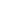 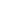 www.die-seifenkoeche.deUnsere Seifen:sind handgemachtwerden aus hochwertigen und  hochpflegenden Pflanzenfetten gefertigt              (Sheabutter und Olivenöl als Hauptbestandteil…..Luxus pur)enthalten keine tierischen Fettesind palmölfrei, dem Regenwald zuliebeenthalten keine Zusatzstoffeenthalten keine Konservierungsstoffeenthalten kein Parabene oder Mineralöle                                                  enthalten als pflegenden Bestandteil das Keratin der Alpakafaser             (Alpakavlies besteht zu über 90% aus Keratin, einem außerordentlich widerstandfähigem Faserprotein, das dem Haar Elastizität und Spannkraft verleiht. Dieses Keratin wird chemisch ausgelöst und der Seife zugesetzt. Hier sorgt es dafür, dass sich die menschliche Haut, Nägel und Haare, die ebenfalls aus Keratin bestehen, regenerieren)sind mit 9% überfettet und pflegen die Haut ohne zusätzliche Handcremesind mindestens 18 Monate haltbarhärten im Laufe der Zeit aus und werden ergiebiger.                                                          „Je älter, desto besser“weisen manchmal eine dünne puderig weiße Schicht auf:                                             diese so genannte Sodaasche ist ein Gütezeichen einer handgesiedeten Seife und kein Qualitätsfehlersind sehr feuchtigkeitsempfindlich……. Bitte trocken lagern!sind zertifiziert und nach EU Standard gefertigtsind umweltfreundlich, in einem regional hergestellten Kraftkarton verpacktUnsere Seifen:sind handgemachtwerden aus hochwertigen und  hochpflegenden Pflanzenfetten gefertigt              (Sheabutter und Olivenöl als Hauptbestandteil…..Luxus pur)enthalten keine tierischen Fettesind palmölfrei, dem Regenwald zuliebeenthalten keine Zusatzstoffeenthalten keine Konservierungsstoffeenthalten kein Parabene oder Mineralöle                                                  enthalten als pflegenden Bestandteil das Keratin der Alpakafaser             (Alpakavlies besteht zu über 90% aus Keratin, einem außerordentlich widerstandfähigem Faserprotein, das dem Haar Elastizität und Spannkraft verleiht. Dieses Keratin wird chemisch ausgelöst und der Seife zugesetzt. Hier sorgt es dafür, dass sich die menschliche Haut, Nägel und Haare, die ebenfalls aus Keratin bestehen, regenerieren)sind mit 9% überfettet und pflegen die Haut ohne zusätzliche Handcremesind mindestens 18 Monate haltbarhärten im Laufe der Zeit aus und werden ergiebiger.                                                          „Je älter, desto besser“weisen manchmal eine dünne puderig weiße Schicht auf:                                             diese so genannte Sodaasche ist ein Gütezeichen einer handgesiedeten Seife und kein Qualitätsfehlersind sehr feuchtigkeitsempfindlich……. Bitte trocken lagern!sind zertifiziert und nach EU Standard gefertigtsind umweltfreundlich, in einem regional hergestellten Kraftkarton verpacktWir wünschen euch viel Spaß mit unseren Produkten!Wir wünschen euch viel Spaß mit unseren Produkten!Unsere Seifen:sind handgemachtwerden aus hochwertigen und  hochpflegenden Pflanzenfetten gefertigt              (Sheabutter und Olivenöl als Hauptbestandteil…..Luxus pur)enthalten keine tierischen Fettesind palmölfrei, dem Regenwald zuliebeenthalten keine Zusatzstoffeenthalten keine Konservierungsstoffeenthalten kein Parabene oder Mineralöle                                                  enthalten als pflegenden Bestandteil das Keratin der Alpakafaser             (Alpakavlies besteht zu über 90% aus Keratin, einem außerordentlich widerstandfähigem Faserprotein, das dem Haar Elastizität und Spannkraft verleiht. Dieses Keratin wird chemisch ausgelöst und der Seife zugesetzt. Hier sorgt es dafür, dass sich die menschliche Haut, Nägel und Haare, die ebenfalls aus Keratin bestehen, regenerieren)sind mit 9% überfettet und pflegen die Haut ohne zusätzliche Handcremesind mindestens 18 Monate haltbarhärten im Laufe der Zeit aus und werden ergiebiger.                                                          „Je älter, desto besser“weisen manchmal eine dünne puderig weiße Schicht auf:                                             diese so genannte Sodaasche ist ein Gütezeichen einer handgesiedeten Seife und kein Qualitätsfehlersind sehr feuchtigkeitsempfindlich……. Bitte trocken lagern!sind zertifiziert und nach EU Standard gefertigtsind umweltfreundlich, in einem regional hergestellten Kraftkarton verpacktUnsere Seifen:sind handgemachtwerden aus hochwertigen und  hochpflegenden Pflanzenfetten gefertigt              (Sheabutter und Olivenöl als Hauptbestandteil…..Luxus pur)enthalten keine tierischen Fettesind palmölfrei, dem Regenwald zuliebeenthalten keine Zusatzstoffeenthalten keine Konservierungsstoffeenthalten kein Parabene oder Mineralöle                                                  enthalten als pflegenden Bestandteil das Keratin der Alpakafaser             (Alpakavlies besteht zu über 90% aus Keratin, einem außerordentlich widerstandfähigem Faserprotein, das dem Haar Elastizität und Spannkraft verleiht. Dieses Keratin wird chemisch ausgelöst und der Seife zugesetzt. Hier sorgt es dafür, dass sich die menschliche Haut, Nägel und Haare, die ebenfalls aus Keratin bestehen, regenerieren)sind mit 9% überfettet und pflegen die Haut ohne zusätzliche Handcremesind mindestens 18 Monate haltbarhärten im Laufe der Zeit aus und werden ergiebiger.                                                          „Je älter, desto besser“weisen manchmal eine dünne puderig weiße Schicht auf:                                             diese so genannte Sodaasche ist ein Gütezeichen einer handgesiedeten Seife und kein Qualitätsfehlersind sehr feuchtigkeitsempfindlich……. Bitte trocken lagern!sind zertifiziert und nach EU Standard gefertigtsind umweltfreundlich, in einem regional hergestellten Kraftkarton verpackt